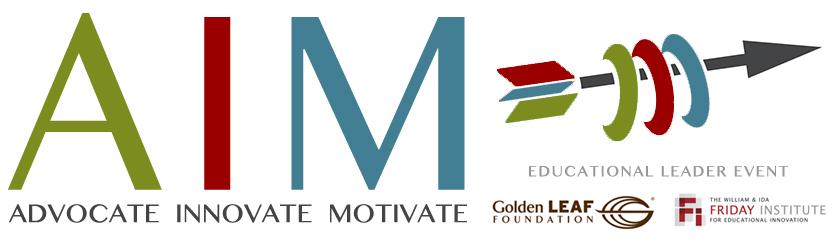 Use this collaborative team document to plan and record valuable information and reflection throughout today’s Leadership Event. Weebly Site: http://glfleaders16.weebly.com/ TEAM TIME DOCUMENT QUICK LINKS |You will use this collaborative document as a team. This document includes...It is recommended that team members assign colors to themselves so you know whom has said what.GET CONNECTED | Take time to list the names and email addresses of others you can add to your Professional Learning Network| add more as neededAGENDA PLANNING | Take a moment to decide who is going where during today’s Concurrent Sessions. Sign up for a session in BOTH Part I and in Part II.You will take notes and reflect on your sessions you sign up for below.See your complete GLF Event Detailed Agenda via our event website. GLF Event Detailed Agenda NOTES & REFLECTION | Capture thoughts, reflections, and things you want to share with your team here so you can review later today. This is a collaborative document so you will see other’s notes as well. | add more as neededSession Name:Notes:Reflect on Impact to your School/ District/ Grant:Session Name:Notes:Reflect on Impact to your School/ District/ Grant:Session Name:Notes:Reflect on Impact to your School/ District/ Grant:Session Name:Notes:Reflect on Impact to your School/ District/ Grant:We WANT to make the Right Connections | COLLABORATIVE TEAM TIME1. Complete the Evaluation Capacity Assessment as a team. 2. In your LEA/School groups, share your experiences from the different sessions you attended today.Select a facilitator to help guide the conversation (use these guided questions to assist you). Select a recorder and keep track of your discussion below (NOTES) using this collaborative document.To help structure your recorded experiences, consider adding the following notes as you capture your discussion:Session NameFocus and overarching concepts of the sessionTools/Resources that were utilized within the sessionOne or two ideas you learned in the session that can assist with future planning and/or professional development, etc.NOTES:3. Review SAMPLE LOGIC MODEL (shared with you in your pre-event packet and on our Event website)4. Continue to work on your own team LOGIC MODEL template.REFLECT | Share your “A-Ha’s” with those in your district/school…What are your GOALS for sharing what you have learned with others in your district/school?What ACTIONS need to happen to make your goals reality?Beyond Today | Each team member needs to commit time/dates after today to meet and continue with planning and development.  Please make sure the items from the list below are completed by Friday, September 9, 2016.  Copies should be sent to both Mark Sorrells at GLF and your assigned GLF Coach.Updated version of the NC Digital Learning Progress Rubric (district level).Version of your initiative’s logic model (use the sample from today as a guide and the template provided to create your own).Professional learning plan for your initiative.  Please be sure to check in with GLF Leadership Coach if you are unsure about this requirement.Guiding Questions | Each team needs to select a facilitator(s).  You can use the following questions to guide your reflection:For NEW districts [just beginning a GLF project]:Prior to attending today’s event, each member of the participant team should have reviewed a copy of the district’s GLF project application/proposal. Team leaders should highlight what has been proposed in the initial PMP [Project Management Plan] already submitted to GLF.What is the vision for your project work?What goals/objectives/strategies are in place for your project?Do you have a project plan?  If so, what is it?  If not, how do you anticipate getting a plan underway to “drive” your project work?With regard to communication, how do you plan to share information across the district and/or schools?  Do you have branding in mind for this project work?  IF not, this is a good time to consider how this might be relevant to the vision.Do you plan to offer badging and/or micro-credentials?For CONTINUATION districts [districts continuing a previously funded GLF project]:Prior to attending today’s event, each member of the participant team should have reviewed a most recent copy of the PMP [Project Management Plan].  Team leader should recap the highlights for the participants present.Review project vision, goals/objectives with the team and discuss the following:What’s working and what is not?  Why?What areas of the project need revision?  How do you plan to undertake the revisions?How are you continuing to communicate and empower, keep momentum?Do you have branding in place for your project?  If your project has already been implemented and you don’t have branding, this is something for team to discuss.Do you plan to offer badging and/or micro-credentials?RETURN TO “Collaborative Team Time” Section Above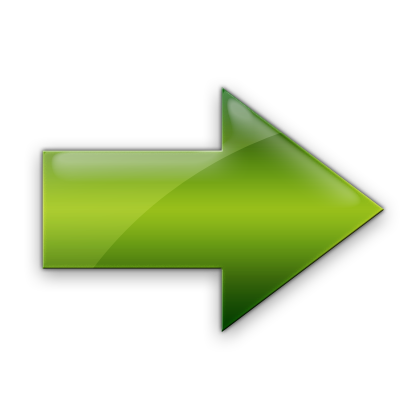 Your District Team: Type HereList Team Member Names: Type HereAgenda PlanningNotes & ReflectionsReflectionGet ConnectedTeam TimeBeyond TodayNAME:E-MAIL:NAME:E-MAIL:NAME:E-MAIL:NAME:E-MAIL:Concurrent Session I DescriptionWho Is Attending?ADVOCATE | What, Why, How? Questions to Answer in Building Support for Your InnovationFacilitated by Mark Sorrells,Senior Vice PresidentGolden LEAF FoundationLOCATION: BB&TPart of your success as project leaders will be determined by the level of support you are able to garner from colleagues and students who will be involved in and benefit from your project. It will also be influenced by community stakeholders’—parents and businesses—understanding of the work and potential benefits that are expected. This session will help you and the leadership team develop tools and prepare to be advocates for your innovation by establishing a common understanding and language to use in communicating with administrators, teachers, students, parents, and community members.INNOVATE |Technology | The Tool for Sustaining Today’s Society and Building a Society of the FutureFacilitated by Paige Horton, Andrew Clayton, and Bernadette Ragland,Instructional Technology Facilitators Person County SchoolsLOCATION: WachoviaIt is a long-time understanding that schools serve societies but we must ask, “Are our schools serving our current society?” Are our schools providing our students with the knowledge, skills, experiences and understanding that will allow them to build the societies of the future?​ Join us for a discussion about why and how schools can use technology to ensure future progression as we know it.  In this session, we will look at today’s learners to examine how they best learn.  We will then take a look at the role that technology plays in their natural learning process, to better capitalize on the use of these methods, to create a more enriched and engaging learning environment for today’s learners.   MOTIVATE |Recipe for One to One |  A School Administrator’s Recipe for Using 1:1 as a Platform for Increasing the Quality of Classroom InstructionFacilitated by Emily Buchanan, Director of Secondary Curriculum & CTE Caswell County SchoolsLOCATION: Nortel ABN. L. Dillard Middle School went one-to-one during the 15/16 school year with a highly successful implementation.  The former principal and the current ITF will take workshop participants through the components that made the Chromebook initiative successful; the presenters will then show student achievement data and discuss how the school plans to use this information to drive the second year of the program’s implementation.Concurrent Session II DescriptionWho Is Attending?ADVOCATE |Introducing the Digital Learning Progress Rubric for Schools (Version 1.0)Facilitated by Jeni Corn & Malinda Faber, Friday Institute for Educational InnovationLOCATION: BB&TIn this session participants will hear about a comprehensive digital learning strategic planning tool for schools - "The Digital Learning Progress Rubric for Schools." Participants will also have the opportunity to work in small groups to discuss and provide feedback and suggestions for improvement on the rubric. The session will conclude with a whole group reflection on the school-level rubric and the important issues and questions it raise for both districts and schools. INNOVATE |How Data Can Set You Free to do the Stuff that MattersFacilitated by John Parker,Chief Technology Innovation OfficerCherokee County SchoolsLOCATION: WachoviaData collection in the educational setting often seems disconnected from the practical. Why is that? Do we always measure the things that matter most, or do we just fail to follow through once we collect data? Teachers, Media Coordinators, and Instructional Technology Facilitators are poised to lead their schools in this area. We will wrestle with those initial questions and a few others during this highly interactive session. Participants will have the opportunity to engage before, during and after the session with one another to iterate strategies and solutions they can use to transform data into valuable information.MOTIVATE |Starting Strong | Hosting a Successful Retreat to Build Capacity for ImplementationFacilitated by Emily Buchanan, Director of Secondary Curriculum & CTE Caswell County SchoolsLOCATION: Nortel ABN. L. Dillard Middle School went one-to-one during the 15/16 school year with a highly successful implementation. The former principal will present tips and advice for how to get the ball rolling on a successful implementation with a 1:1 team retreat. Concurrent Session III DescriptionWho Is Attending?ADVOCATE |Unleash the Power of Social MediaFacilitated by Brittany Miller,Friday Institute for Educational InnovationLOCATION: BB&TSocial media has disrupted and unlocked barriers to bring connection and peer support where previously individuals on all levels of an education system worked in silos and isolation. It has provided a new platform in which students, teachers, leaders and schools can share their story and connect and learn with others regardless of time and space.  In this session, we will engage and reflect on the impact of social media on the world of education, and how you may utilize social media to develop students' digital citizenship, form meaningful connections, collaborate beyond the limitations of time and space, and stay abreast of new tools, techniques and learning trends through your personal learning network.INNOVATE |Voice & Choice | Empowering Each OtherFacilitated byCorretta Clark, Caswell County SchoolsKirk Watts & AJ Whitesell,Digital Learning Coach, Montgomery County Middle SchoolLOCATION: WachoviaThis session focuses on empowering teachers through choices in Professional Development, which requires:1. Recognizing teachers for their accomplishments, and 2. Effectively using feedback from teachers surveys.MOTIVATE |Because I Said So! | Inspiring ChangeFacilitated by TJ Worrell, PrincipalElizabeth City Middle SchoolLOCATION: Nortel ABMotivating staff is a difficult task that leaders must continue to address to ensure teachers stay motivated to meet the mission and vision of the school.  Strategies are shared to help administrators and school leaders inspire their staff to meet their school goals.